 Student Government Association (SGA) Senate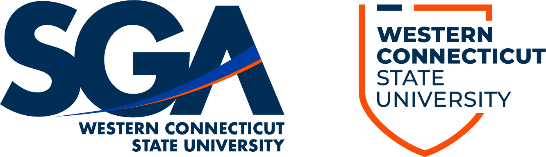 Friday, October 27, 2023 | 1:00PM – 3:00PM ESTSC 202| Midtown CampusChair: President Azzi | sgapres@wcsu.eduAgenda Call to Order 1:08 p.m.President Azzi: I do hear by call, this meeting to order at 1:08 p.m. Yeah. Roll call, please, vice president.
 Roll Call (At-Large or Academic School Seat)Pres. Azzi: We just, we have, all right, um Advisor Leszko is going down to get the other HDMI cable cause this one doesn't really work well. But before we kind of actually started the meeting, I wanted everyone, if you needed to have a chance to, like, look up what you are cause I'm feeling some of us might not you know what? What? Who we have here.Acceptance of Previous Meetings’ MinutesSenate Minutes 10/20/2023Pres. Azzi: So I'll wait for a moment, but are there any corrections to the meeting minutes from October 20th? Because we all read the minutes. All right, sounds good. Then the Minutes will be approved as is.Public CommentPres. Azzi: We do not have anyone here for public comment today. Surprising, but uh. I gotta turn that off.Executive and Advisor ReportsPresident AzziOngoing Conversations with the PresidentPres. Azzi: Umm. So we'll move right into the reports. I'll start with myself. Mine is very simple this week I just had. I just had a discussion with the President regarding a few situation changes at our university. So there is an ongoing conversation about what will happen to certain positions and what can be done for them in the next few months or weeks. Maybe less umm, but yeah, that's that's kind of it, Senator Romano. 
Senator Romano: Uh, it's like that. Yeah, the camera.
 Pres. Azzi: OK, that's OK. Umm, what do you guys think? You guys wanna record this meeting? Ohh cause like this of all meeting, I don't mind not recording, but there is. There's still gonna be a transcription. Yeah, that's all we can. So if you guys are fine with it, I'm fine with you moving on. Yeah, thumbs up or thumbs down. Alright, officially then let the record reflect that our Senate is OK with they're not being any recording.
 Anyway, Vice President Gagnebin, could you please stand up? So we can maybe show who we are so for Halloween this year. I am Sergeant Abraham Ford. Surprising, but he's Sergeant and Sorreea is Rosita Espinosa from The Walking Dead. Yeah. So we couldn’t bring any weapons to school. So we had, yeah, keep that on. Yeah, but we are actively looking for a Doctor Eugene Porter, if anyone wants to volunteer, Ezaan said he would. But what did I? I'm just kidding. But no, but seriously, we we do need someone to be there. So we could take this iconic picture and we'll just use like my silver SUV as the giant tank. So yeah, that's who we are. Uh, DSR Diesta if you wanted,who you are today.Director of Student Relations Diesta: So I'm an unknown character, not even really a character. There is a producer who goes by the amazing Shadow Wizard Money Gang. Uh, there's the ones you know. There we go.
 Pres. Azzi: Alright, Advisor Leszko, I'm a bit confused. What are we today?Advisor Leszko: A commoner.Pres. Azzi: No. Does anyone else wanna look up on the board with the if they think it might be confusing? Secretary Mackenzie.Secretary Mackenzie: I don't need to look up the board, but I I don't need to look it up but so you guys know I am a witch. My hat blew off on my way in, but I I'll be doing tarot readings after Senate. 
Pres. Azzi: Alright, now starting with Chief Justice Khan, please stand up and and say what you are and we'll go all the way around the room till.
 Chief Justice Khan: Looks like I take a wild guess is still what I am.Pres. Azzi: You know. C.J. Khan: Yeah, I know. Exactly.
 Pres. Azzi: Yeah, uh yeah. DF Men.
 Director of Finance Men: If you guys couldn't guess already, since I know you guys all love finance. I decided to be a devil. 
Pres. Azzi: Alright, yes and yes. Then now in that we know who you are. Move on to Senator Romano.
 Sen. Romano: I’m a witch but the person who has my hat is in FSL so I’ll get it later. 
Pres. Azzi: Ohh, that's alright. You look great, Senator Rana.
 Senator Rana explains that she is a fairy but she does not want to put the wings on because they are uncomfortable to sit in.Pres. Azzi: You don't mind if you stand the whole time? It's gonna be ohh. Senator Fleurimond ohh. 
Senator Fleurimond: Nothing.Pres. Azzi: You are, Mrs., you are Mrs. Business today.
 Sen. Fleurimond: Yeah, every day, every day. 
Pres. Azzi: You're Mrs. Business? Pretend you're Miss, Mrs. Evil Business. Yeah, Senator Kappel.Senator Kappel: I think it’s pretty obvious but I’m Minnie Mouse.
 Senator Moody: Ohh the third witch.
 Sen. Romano: Ohh like the Sanderson sisters. Pres. Azzi: Senator Walker. 
Senator Walker: I'd even pretty obvious, but I am also shadow wizard money gang. No Roman senator in the spirit of the Senate, yeah.
 Pres. Azzi: Advisor Murphy.Advisor Murphy: I'm a very happy Western, Average WCSU employee right now.
 Pres. Azzi: Advisor Leszko, we got you – you’re a commoner.
 Advsr. Leszko: And by the way, I was playing them wrong. See right and left. So is direction.Advisor Mengler: There is a difference?
 Advsr. Leszko: See. Ohh yeah, but like you see, I'll try that.
 Advsr. Mengler: You're kidding, right?
 Advsr. Lesko: Ohh. Yeah, see how they don't? Pres. Azzi: No, gotta be good. You have to stand up and show the room Advisor Mengler.Advsr. Mengler: I’m a devil. 
Pres. Azzi: How am I supposed to tell from here? Advisor Kost. Advsr. Kost: A cow.Pres. Azzi: Yes, right. Yeah. Ohh. Excellent. And Secretary Mackenzie, you said you were a witch with no hat. Yeah. Well, I might leave this up on the board for the rest of the evening or until I need to actually use the board, but thank you for all being in the spirit of Halloween. Hopefully the senators that are absent arrive with like one of those inflatable costumes. So they can't really get through the door.
 Anyway, thank you for all being in the spirit of Halloween, just to loop back to the actual SGA stuff that we do. I just talking to President about stuff that's been going on. I talked to him a little about the homecoming shirts, but all you guys need to know is shirts are resolved.
 We're still talking about positions. We're still talking about, but maybe I'll have another update for you guys next week. Maybe not. I'll keep you guys in the loop, also not on the agenda. I just want to say you guys did all see my general. I mean, yeah, my General Assembly executive order. I tried to cover all the bases there, so I heard general something went well, but I'm sure DSR Diesta will mention that at some point, but that's all I have to report on Vice President Rosita Espinosa. Did you wanna take the Ohh senator Romano?
 Sen. Romano: Are we at email territory yet for…
 Pres. Azzi: Yeah. TBD. I'm gonna say no for right now. I will tell you guys when I think that's most appropriate and I'll say right now that it's not right now. Umm. Like as Advisor Mengler whispered. Yeah. TBD, but thank you for asking.Vice President GagnebinPres. Azzi: Alright, you should refer you each as our costumes and see. Yeah. What do we think about that? And thank Vice President Rosita Espinosa. Please take the podium. Ohh you nothing report. Vice President Gagnebin, come take the podium.
 Vice President Gagnebin: No report.Director of Finance MenPres. Azzi: Oh. Oh my God. DF men. Director. OK, director devil.DF Men: No report.Pres. Azzi: Are you serious?
 
DF Men: Yes.Director of Student Relations DiestaGeneral UpdatesPres. Azzi: DSR Shadow Wizard Money Gang.
 DSR Diesta: I do have a quick meeting report. So reiterate ones present, as you said, it's great to see everyone in costume and the Halloween spirit today. I have a couple things to report.
 
So for General Assembly, it was this Wednesday. It went extremely smoothly with roughly 53 clubs represented. We had speeches from both President Singh and Julie Perelli. Bennett, from Institutional Advancement. Director Devil here, was also present and gave a speech on the RIS. I would like to thank everyone involved and we received very good feedback on how General General Assembly should operate. Please keep in mind that the next General Assembly is option is the optional Dean’s General Assembly and it is Wednesday, November 29th from 4:00 to 5:00 PM, a member of the Month award.
 
As you know, the MOM award went to the member of the SGA with the most event hours in the month of October. Well, that's what works for the month of October, the mom or the member of the month is Kylie Moody. Take a picture. Pres. Azzi: I'm glad I get you dressed like that. 
DSR Diesta: Wait, I can't see that. Very good.
 So what you want is an award certificate with the gift card inside the frame as well as the being the first person to start a new tradition. I'd like to call the MOM plate. So this will hang at the SGA office in my desk. You can sign it and draw a little picture and as the first person you have the privilege of taking up as much space as you want. 
You know other people gonna sign the plate, so namely, this means it seems that some people think she's looks like, but in the meantime for that, this brings me to the new metric for November, which you all have copies of on your desk, the SGA, SGA month, member of the Month award. I’ll put it briefly. SGA month is effectively senior assassin, but for keeping SGA merch on your person. I'll read through the rules briefly. And take some questions after. All right? 
In the paper I saw it as a month for the month of November starting November 1st from 12:00 AM, every SGA number should must have an intact SGA apparel on the person and readily presentable until November 30th at 11:59 PM. This includes Thanksgiving break. SGA apparel is only actually composed of SGA polo, SGA quarter zip, SGA buttoned down or the SGA jacket. Members include representatives, justices, senators, executive board members, excluding myself. The above members are automatically entered into MOM. Examples of being on person or on your person being presentable include apparel that is being worn in a backpack in the same room or around the neck or in a pocket. That is to say that ohh as long as you have it on your person, you don't have to necessarily be wearing the merch. I'll say actually any member can challenge another member at any time within the month to present their apparel, with exceptions to the safe zones, to challenge means to request another Member to present their SGA apparel. If a Member can present it, they pass. Otherwise they fail and the challenger can send a message to me. The DSR reporting that the person failed, any member who fails to challenge will be qualified for the MOM award for November, and the standings will be updated every Senate. It will actually be presented on the shadow box. I'll cross it out live. Uh, safe spaces are any places that a person would reasonably expect privacy like dorm rooms, homes and restrooms? You do not want to be challenging someone while taking a whiz. Sorry, no. And this includes all off-campus places of work too. You cannot. I can't challenge Evan at the Paper Store. That is to say, though, any on campus work like CSI is fair game. So you can look at that.
 
And finally, the winners of the MOM award will be presented during the December 1st Senate, winners are people who have not been disqualified and have at least been challenged at least once. That qualification is added things to part. You've just this con in which people who should be talented at least once you are eligible for the more because we don't know the games going on. It doesn't really make sense for you to feel worried. And lastly, all Members are expected to keep safe the child and challenge with safety in mind. The DSR holds the right to disqualify any player in any time. Any questions about that? Sen. Kappel: That is one thing. You wanna know the other little thing? Challenge? Does that mean that, like do we report the result of the challenge, regardless of if the person produces the SGA apparel?
DSR Diesta: So by the end of the month, I'll have a list of people who have failed challenges and people who have passed. I'll ask every person where you challenge at least once they say yes, then they. The mostly honor system thing that's gonna be a bit of fun thing, so get competitive, but not too competitive.
 C.J. Khan: Umm, I would question so say someone had like their pull like on their persons doesn't like then their backpack right. And say they were walking back in the bathroom. I challenged them in the hallway, but they're not in the room, but the backpack in it. Does that mean that they are disqualified from the challenge?
 DSR Diesta: If you really want to have the mom award, you're very the shirt in your hand on the way to the bathroom. OK. That's that's kind of the plan to me. Any other questions? There's no other questions for yet another round of applause for Senator Moody. That's because my report. Congrats to the MOM, Kylie Moody.
 Pres. Azzi: Thank you DSR Diesta for starting this tradition. I think the MOM plaque is an excellent idea. I really like that a lot, but now that executive order and compete, I've tried to be the MOM this month.DSR Diesta: We know that is to say if you do need merch, since you don't necessarily have to be wearing it, you could have a size small to be at all times, so you could just ask V.P Gagnebin if you don't have much. Pres. Azzi: Thank you DSR Diesta.Chief Justice KhanPres. Azzi: Chief Justice Khan, your report this week.
C.J. Khan: Fire Marshall is fine, by the way, Fire Marshall Khan. Umm, no report, you know.Advisor ReportPres. Azzi: You guys are different. Is there an advisor report to give this week?
 
Advsr. Murphy: Yes. Ohh. I have not completed all of my notes, so please bear with me as I try to jog it very clogged memory that I have right now so you guys can here. I am still suffering from a head or sinus infection that refuses to depart with me. It’s like a marriage I never wanted to have.I'm gonna try to do this in order of dates. Monday, October 30th. There is a contingent of legislatures coming to do a visit of our campus to see the our infrastructure and hopefully they will go back to Hartford and say Western needs a lot of money and we need to give them the money that they need to repair the deferred maintenance items and things along that way. Ohh so FYI you will see that the parking lot in front next to White hall will be blocked off on Monday and this is in the anticipation of their arrival later Monday afternoon, Wednesday, October. I'm sorry. November 1st. Well, moved over. Slowed by too.
 
Uh, Wednesday, November 1st at 5:30. Rudy Ruggles will be providing a lecture in the library and then a small reception afterwards. I do encourage you guys to go and listen to this gentleman, Rudy Ruggles. He's first of all, he's got a tremendous number of fascinating stories. He's worth it. All kinds of fields instead of in including the spy field. So he's he's a man that's full of information or a wealth of knowledge. I suggest that it's. It's a once in a lifetime opportunity to be able to meet it in individual, at least here and individual talk about their life is also a tremendous philanthropist. So who knows? You may be like, get him to fund any one of your pet projects. So if it captures his imagination Thursday, November 2nd, hopefully president, as he remembers that he will be speaking at the Berkshire Hall Student Center Ribbon cutting ceremony. Uh. That will begin at 10:00 AM that perhaps he's donated some product? Uh, yeah. We will also be, quote, unquote raffling off a HP Chromebook. And then maybe a set of Airpods as well. For any student, there comes, I know, Sodexo and several other vendors and have some goodie bags that they are putting together for all participants or anybody that comes by that day. It is an exciting day day for the university, so I hope you guys are all there as well as any of your classmates that you can bring along also.
 
Finally, uh, there are two dates This is our November 6th. It will be at noon till 1:30 in the Berkshire Fireside Lounge and then November 8th on the West Side Campus Center in the ballroom from 5:00 to 6:30 will be a fireside chat with Doctor Singh. Don't quote me on this one, however, I believe he will be providing pizza, salad and beverages. He wants to talk to students, he wants to hear from students and he wants to share his vision with the students. Uh, so I'm finalizing on my laptop over there right now. The registration page so we know how much pizza to order for each one of those ceremonies. So I do encourage you guys to intend and share it with all of your classmates as well. Uh, let's. Let's see what the doctor said has to say. And what he envisions this university doing moving forward, that is my very brief report. Thank you.
 
Pres. Azzi: Thank you, advisor Murphy or disappointed WCSU employee. Senator Walker.
 
Sen. Walker: Do you know what legislators are coming?
 
Advsr. Murphy: No.Sen. Walker: OK.
 
Pres. Azzi: Umm 2 quick comments I I forgot to mention in my report that Advisor Murphy reminded me of. I did remember that there is a ribbon cutting ceremony. Umm, I will have to get excused from ROTC that day because otherwise I would be late. So I might need you to send an email for me, advisor Murphy. Maybe I'll I'll keep you updated.
 
Second, I was supposed to be at the Open House tomorrow morning for SGA, but I'm not able to make it anymore. But DSR Diesta has agreed to take my spot. So we got that sorted out. So it'll be VP, Gagnebin and DSR Diesta at the Open house table we kept it minimal this year. Last year we had some centers, I believe center Fleurimond was there last year, but we just wanted to go with two people this year, not that you guys did anything wrong. You guys killed it.SGA and University Committee ReportsStudent Philanthropy – Tuesdays 1:00 p.m. - 2:00 p.m.Pres. Azzi: Alright, that's all we have in the way of reports. So is there a student philanthropy report to report? Sen. Kappel: No report.Student Relations – Thursdays 3:30 p.m. - 4:30 p.m.General UpdatesPres. Azzi: Excellent. I see that there is a student relations report, however, so DSR Diesta. Please take the podium.
 
DSR Diesta: OK. I'm gonna look so for student relations met yesterday at 3:45. We checked in on the club Artist Roundtable. It has been roughly a month into the developmental period and they've kept up with all the requirements and have been generally very active. So thank you, Senator Walker, for the reminder.
 
Uh PCAAP musical chairs. We'll we will be hosting the musical chairs, alongside PCAAP. We will have two SGA representatives speaking, Senator Rana and Representative Montero. If you are able to attend, the event will hopefully be happening from 1:00 to 2:00 PM on the quad. It's currently tentative.
 
And lastly, I would like to thank Senator Kappel and Senator Moody for tabling this week. From what I've heard, we've gotten some very good interest as well as feedback on initiatives we could take on once again, if you're interested in tabling for outreach or elections, please reach out to me or Senator Walker respectively and just get a copy them too. And there's no questions that concludes my report. Thank you.
 
Pres. Azzi: I just want to thank you. DSR Shadow Wizard Money Gang.Vending Machine Acquisition Sub-CommitteeFinance – Fridays 10:00 a.m. – 12:00 p.m.Club AllocationsPres. Azzi: There is maybe an extensive Finance Report that into the helping well, there's a Finance Report nonetheless. So director devil, please take the podium to you, devil of finance.
 
DoF Men: It's pretty good actually. That's. I I'm not. OK, I'll start off. Thanks. Great. OK, so first up on the list is academic travel. We had met with your name was Becky Bottelsen and they are going to be attending any JMM conference in January of next year. And this JMM conference is a math conference. We've also heard about this JMM conference from other students who have come in for funding as well. On the student is just coming in to attend. They are non presenter. They don't have any research that they're going to be attending or presenting there. So the costs that they were asking SGA to cover was just their hotel fee, their airfare and their registration fee.
 
Umm, just to give you more context about the JMM conference, it includes stuff like what I saw on the website was like career fairs, lectures, panels, sections, which events I know Senator Kappel went to a JMM conference. So if you could give you wanna explain more about what the conference is for anyone, sure.
 
Sen. Kappel: So I went to the MAA, which is the Mathematical Association of America. This is the joint method for meeting, which is an even bigger meeting. It's more global actually. It's the biggest math conference. Umm, I think action world that will take place. So there's a lot of incredible speakers. But I don't know whether it's MAA blocks or the past summer. One of our students actually met the person. Who they used like part of their research for like as a reference. So it was pretty incredible. See, lots like ideas, things to learn, connections and why not really. Income opportunity. I don't want to sound a little bit about applications and.DoF Men: Ao yeah, you can see that about a month ago we funded another student to go to the same conference, Peter. So this is just going to be a different student going to that conference and I forgot that, OK, first, I'll entertain a motion to allocate 976 dollars. Umm. From general allocations to Becky Bottelsen for their uh JMM conference.Motion to allocate $976 from General Allocations to Becky Bottelsen for the JMM conference.Moved by Sen. Romano, seconded by Sen. Moody.
 
DoF Men: OK, so discussion, but yeah, so that's that's basically all that I have to say. Do you guys have any further questions about the conference is or what you're asking for funding?
 
Sen. Kappel: How much do we have in in? Is that the amount for general allocation?
 
DoF Men: That's the that's our budget for academic travel. So, so far we've spent the $10,523.00 and then what remains is $9470 and the $976 is inclusive of the remaining.
 
Sen. Kappel: OK.
 
DoF Men: But thank you any further questions. No. OK. Then we'll go into a private vote. V.P. Gagnebin: The vote is out Pres. Azzi: One minute.
 
V.P Gagnebin: They're done. The motion passes 600.Motion passes 6-0-0.
 
DoF Men: Great. Moving on, I'll entertain a motion to allocate $511.24 to BSWA for their one budget amendment.Motion to allocate $511.24 to BSWA for its budget amendment.Moved by Sen. Walker, seconded by Sen. Kappel
 
DoF Men: And so just to kind of further explain this breakdown that I put for you guys on the paper, BSWA came in for their three events, which is they're doing a bowling night at strikers in November, they're going to be doing a gingerbread house building in December as well as a black haven event, which is kind of like a sip and paint. And you can see on the list what basically what they came in asking for. For bowling, they came in for the fee for 20 people, for pizza and drinks gingerbread housing. They wanted some gingerbread house sets and then set EXO featuring for blackhaven. So all of that came out to a total of $692.00, but BSWA also wanted to move funds from their old events. So they wanted to take money from their field Day event and their old gingerbread housing. Gingerbread House building event, which was $180 umm to be put towards this new number that they were asking for. So that's why the total amount that we are going to be giving them an addition is $511.24. Do you guys have any questions on how to explain that? Or do you want me to, like kind of clarify, Sam, I know you had a OR Senator Romano.
 
Sen. Romano: I know you had a an inquiry about it, so actually, so I'm so sorry. Can you just read explain? Because it's so all events is 692 and the total is 511 and for that reason, so. So sorry DoF Men: that you're getting. So they were. So for the then on there they they were already given $180.00. So they're just going to move that towards the other thing that they were already allocated for that we had already approved them for, but since they're not doing those events, they're gonna move that money to these three new events. And then the extra costs is that $511.00, OK, they are requesting more from.
 
Sen. Romano: OK.
 
DoF Men: So it's just the 692 minus the one.
 
Sen. Romano: OK. Thank you.
 
DoF Men: So Yep. And then umm, you can see on the top next to their name, they had a remaining budget of about like $861.00. So that's where the $500.00 will be coming out of any further questions. Ohk. OK. Then we are going to go into a private vote.
 
V.P Gagnebin: The vote is up. Motion passes 600.Motion passes 6-0-0
 
DoF Men: Lastly, moving on, I'm going to entertain a motion to allocate $384.81 to BSU for their one budget amendment.Motion to allocate $384.81 to the BSU for its budget amendment. Moved by Sen. Walker, seconded by Sen. Kappel
 
DoF Men: Alright, so BSU came in for a budget amendment. They're going to be doing a sex talk event and for that event they are requesting for some prizes and giveaways, as well as Sodexo catering. That total came out to $308.36, and then for their chocolate lounge. They're asking for more Sodexo catering and we will be giving them $86.45. So the total for those two events is basically they're remaining as GA CAP budget. So they're just requesting to the Max that they can request, which is $384.81. I did let them know that after this they are not allowed to come in to ask for more money from us. They are only allowed to reallocate funds that they were already approved of. You guys have any questions about their events and whatnot? Sen. Walker: Yeah, it's just the verification. So have they already budgeted for events for next semester?
 
DoF Men: Yes. I'm sure that there yes. OK. Any further discussion, even move into a private.
 
V.P. Gagnebin: Vote is up. Motion passes 510.Motion passes 5-1-0
 
DoF Men: Reason. OK. Yep, that's all for finance.
 
Pres. Azzi: Thank you. Devil of Finance Men.Internal Affairs – Wednesdays 12:00 p.m. - 2:00 p.m. Pres. Azzi: Is there an IA report this week? Yeah. That's OK.
 V.P. Gagnebin: Hi guys. So for IA we we just reviewed everyone's responses to the midterm evaluation, the midterm review. I'm very happy about that. We we noticed some individuals were were struggling more than others and more often than not it's it's the new members. So I'll be reaching out to them on my own just to make sure they're on the same page keeping, I guess, giving them more constant reminders because some people still, I mean they've only been in one semester.
 So, so reminders are good for them, but other than that, the feedback was great. We're looking to implement anything that we saw people say across the board, but yeah, that's all any questions. OK. Thank you guys.
 
Pres. Azzi: Thank you, VP Espinosa. How to get in the spirit guys? Yeah, I gotta fake mustache. That's red on right. Basically it's peeling off.Elections and Outreach Committee – Fridays 4:00 p.m. - 4:30 p.m.Presentation of Election PacketPres. Azzi. Elections coordinator, please take the podium.
 
Sen. Walker: How often do you guys think about the Roman Empire? This is a student had this question and wanted me to ask the set it up. No, I'm just kidding. But yeah, so the election packet I finished it up, I made the last very last edit right before this medical leave. Umm, but it's the same one as we've used in the past. Give Senator Koppisetti credit.
 
However, I did make 2 notable changes, the biggest of which is I would like to get rid of the town hall. Umm students don't like it. It candidates don't like it? Umm, we got very constructive feedback when you made students attend. During that, I think it was General Assembly, umm they did not have fun, they they did not like it. So instead I propose an alternative thing, where I, as the elections coordinator, would record interviews with the prospective candidates, asking them questions like I don't have to questions written. You haven't talked to the election Committee to create them, asking them why would they be a good candidate, what they think the purpose of SGA is. So things like that, I think it's good practice for entities just having like a formal interview. And obviously I have some experience doing it. So you know it won't be a stranger to me. I just think it's a much better format rather than the town hall.
 
And then also I added under the acceptable forms of campaigning. I added that they can make social media accounts for their campaign just to be more fun. Those are the only two changes I made, so the rest of this, barring the dates. Uh. Or it's the same packet? I don't have any questions. Senator Romano Sen. Romano: is even the stuff that's in red at the back of this.  Was this already like approved and it's just here like the…
 
Sen. Walker: Yes. OK, that's already there. That was just, I think that was just Microsoft accidentally printed that part of the track changes.
 
Sen. Romano: Also add like are we the bullet points under? Like right under the Western Connecticut region, posting policy for all processes like like the Jesus kind of cross for the bullet point. So could we like a get rid of this? Ohh, looking at Jesus and we'll get…Sen. Walker: You know, I noticed that, but I thought that was just my Microsoft Word being weird. I didn't know it printed like that. Yeah, I'll fix that. I'll make that formatting change VP Gagnebin.V.P Gagnebin: More or less, it's remove the candidate statement for ballot representative.
 
Sen. Walker: Yes, that was I had a draft without it. Removed, but actually yes. Insert yesterday. I think I need to edit. Director of Student Relations.DSR Diesta: Yeah, I. So they, they said the town hall requirement.
 
Sen. Walker: Yeah, I didn't know if he was going to be temporarily got rid of because the selection pack is only effective for this semester. And so I wasn't sure if you wanna get rid of town hall as well.
 
Sen. Moody: So is that interview you mentioned that something? Is that a requirement or something exactly?
 
Sen. Walker: Ues. And if they don't schedule a time with me, they'll be disqualified for running. Advisor Mengler.Advsr. Mengler: I find just for fall 2023. I would take out executive uh for the first page. Executive candidates? Umm. They're executives don't run in this election, so I don't want any senators confused, so I would take out executive candidates, and if they're running for it, then maybe just so there's no confusion if you're looking through like, were you guys were talking about the key requirements, don't know where that was. Uh. Like?
 
Ohh yeah, I just feel like for this packet this doesn't apply to anybody running in this election and the last part for December 8th I wouldn't put transition Senate. I would just put the last Senate of the Semester transition sent. It only applies to the spring semester of the transition of e-boards. OK. Everyone served all the sudden. It's like transition.
 
Sen. Walker: No problem.
 
Advsr. Lesko: Uh, so really tiny. But just when you list all the emails in the very first page umm, there should be the order should be. Advisor Murphy, with no or.
 
Sen. Walker: Chief Justice Khan.
 
C.J. Khan: This more with question, but what is the the importance of knowing knowing the address like the street address of applicants? Sen. Walker: Yeah, I wasn't sure about that either. That was just on the original packet, so I wasn't sure if there was a reason for that.C.J. Khan: OK. Because I just want. That's something that we need to know. I was just. I don't like I have personally on the filling this out last year and thinking the same things. So it's something that we do need to know as an organization for applicants, not our Members are applicants then that's fine, but it's something we don't. Don't think it's worth asking personal questions, OK?
 
Sen. Walker: Of personally I think, yeah, I agree with she just come. We don't need to know, but it also indicates whether they're commuter or resident. Also, those are metrics that sometimes we look into. I think we could maybe have a box to check off. Yeah, that's better than. Yeah. Yeah, I think that'll be better. So everybody good with those edits and Advisor Leszko?
 
Advsr. Leszko: I think there were a couple of things I don't believe in. Uh #8 section A once about has been submitted to student. We'll see the confirmation email. I don't know if engage does that. Sen. Walker: Umm yeah, so that should probably be. I think it's because that was my, we were using Microsoft forms and they sent a confirmation email.
 
Advsr. Leszko: Or presence. I think it a presence in the OR election buddy. Sen. Walker: Yeah, there wasn't presence.
 
Advsr. Leszko: It was election buddy. If we're saying that representatives aren't elected, that can't be in there.
 
OK, for campaign limitations. Umm. Under election policies and procedures, election policies and procedures. It says to be elected to the position of representative. Each candidate must receive a minimum of 25 votes. They’d be on the ballot.
 
Sen. Walker: Yeah. So I will take out. Yeah. Yeah.
 
Advsr. Leszko: So I think that and I also don't know if any of the references to any of the executive positions, because this is the fall packet. Because I know that there are are several. Mentions of like #14 in this particular packet probably doesn't have to be there, but any reference to an executive position probably doesn't have to be there. That's good. Thunder. I might just be something better.
 
Sen. Kappel: Didn't we reject the vote to make all the changes to the Rep and senator contract? It failed. Or was that two separate things?
 
V.P Gagnebin: So we've rejected the motion to put term limits on them. They were already not in elections.
 
Sen. Kappel: OK. Yeah. Thank you. Yep.
 
Sen. Walker: Alright, so I'll I'll Chief Justice Khan.
 
C.J. Khan: What I have 3 concerns. The first one was on the second page. It talks about elections. Hearing board, is that a separate board from the Judicial Board? Is that something that that refers to the Elections committee holding a hearing that may be Elections committee holding so they so they elections committee is the division of work for elections. In that sense, it's actually not what it says.
 
Advsr. Leszko: That point of information.
 
Pres. Azzi: Point of order, please stand Advisor Leszko.
 
Advsr. Lezsko: Yeah, telling to find it cause I did see that. I did. Of the current sitting judicial Board shall serve as the elections hearing board. That's #10. I need disputes concerning the election will be heard by said body. All complaints must be boiled to the GQ justice in writing prior to the result. So the elections hearing board is the Judicial board.
 
C.J. Khan: According to this perfect another inquiry I had was for the second bullet point.
 It talks about resolution. One AC wood bullet point over page. Ohh yeah, on Page 3 #2 we're talks on modifications and putting extensions and reductions and the elections process must be voted on by the Senate except for resolutions noted in one page dash. I'm not sure what resolution that the things to if that is a failed resolution that we have.
 
Sen. Walker: Is it not uh. I trust you.
 
Pres. Azzi: I am not familiar with any resolution 1A-C I I only know of resolution 2023-1, but OK.
 
Sen. Walker: Yeah.
 
C.J. Khan: So so I think we should note that and I, if I may add two more things. Umm, what does it mean by reductions? Do you know when it talks about modification that functions reductions? Uh.
 
Sen. Walker: Continue elections process. Umm, I believe in the introductions and requirements. Or because reductions of requirements for campaigning.
 
C.J. Khan: Thanks. And and on my last point that I wanted to really ask was when does this elections packet need to be passed? Is is it pertinent as like it needs to be passed right now?
 
Sen. Walker: Yes, OK, alright.
 
C.J. Khan: Well, that case we're gonna have to pass it. But but we have, I think given the amount of amenities that needs to be made, I would have proposed that it probably wait another week before it gets passed. But again, I'm not sure about we'll how the deadlines for elections work exactly. It would be place in my suggestions. Need to probably wait till next Senate when we can get a lot of these major fixes should be implemented into dust packet before we pass this, but that's my suggestion.
 
Sen. Walker: We can see what we want to do now. I would be willing to extend the timeline and then tighten up similar dates to have them be closer together. Something doesn't love me.
 
Pres. Azzi: So we, yeah, the the Constitution or or the bylaws, one of those two says that there there is a specific timeline that by next week in a semester this needs to happen. This needs to happen, so we would technically be violating that clause if we were to postpone it. Now, I'm not opposed to the tabling this discussion. It's just we all have to understand that the elections process will alter or will will change in some way, meaning the campaigning period. If it's two weeks, it might be one week because we push the back to back. So I again like I don't mind kind of changing that.
 
I could do an executive order that excuses the elections process temporarily, but I we do also have to be cognizant of the elections process because we don't wanna do this and then find out that, oh, there is no campaigning period now because you have to open the vote right away. So starting off, can't you just say what the proposed changes? I mean, I agree. They changed.
 
So I definitely need to be done, but it's mostly like full title stuff and things that were leftover from previous terms that were done incorrectly. Uh.
 
Sen. Walker: Chief Justice.
 
C.J. Khan: Yeah. So we can technically do that. That's perfectly fine. Umm the The thing is that usually with as many changes as we've listed so far, it's very hard to see the new elections pack because I I think we've listed off like at least 10 changes we wanna make. And so usually we wanna if we were gonna do something like that where we approve a document with certain amendments, it's usually a very little things. Like can we just put this word around or stuff like that?
 
But this is a plethora of issues that we want to see resolved and it's very hard to just imagine the new packet with these fixes in. So that's why we'd like to wait to have this kind of stuff is governing documents accepted with the changes or have the changes made before we accept it. So we can see what this final flushed out document looks like before we kind of approve it, especially since if we are gonna do with the amendments, we're gonna have to talk about each individual change. We wanna make and go over it again so that we can so it can be reflected in the motion sheet and that it can be reflected in the Minutes and so on so forth. Again, it's up to you guys.
 
I mean, I know President Azzi was saying that he would be willing to extend the deadline given how many fixes we need to make this document. Ohh, but again it's it's you guys are the winning number. So you guys decide this past stuff.
 
I would suggest that we wait another week to see the document with these changes in it, but but it's whatever you guys vote for. I've proposed anyway so.
 
Sen. Walker: Ah, I think I'd rather wait till next week so that I can put all these changes set in stone rather than do the individual motions so. I motion to table discussion of the election packet.Motion to table discussion of the election packetMoved by Sen. Walker, seconded by Sen. KappelVote TallySen. Fitzpatrick: Not presentSen. Fleurimond: In favorSen. Kappel: In favorSen. Kwarteng: Not presentSen. Moody: In favorSen. Rana: In favorSen. Romano: In favorSen. Walker: In favorSen. Wimer: Not presentMotion passes 6-0-0
 
Sen. Walker: I'll make the changes so ordered. That's all I got.
 
Pres. Azzi: Things. That's the criteria differently. Ohh, the motion you made. The table who seconded well, thank you. I just have one thing to say that Senator Walker, just make sure to change the dates, then. Yeah, yeah, yeah.
 
Just OK, so I have two concerns, one of which is that was voted on without discussing where the proposed change in dates would be. Now that we're pushing everything back umm so that that is a little concerning that we didn't discuss what was going to change about the process now because now the packet is gonna be due a week later. We don't know what might have to be pushed back. We shorten the week not included at all.
 
Umm, the other thing is, without an executive order present what that motion was is technically unconstitutional because we do have by next week that this is umm supposed to be done. So I want to give you guys a heads up if I don't veto it. The Chief Justice probably won't sign off on that motion because, well, we just we we didn't vote to excuse that for a week either. Like we could have maybe motion to suspend that I could have an executive word, but we just motion to postpone something umm.
 
Well, what? That still puts us in a weird place because now this has business we're discussing next week, but even if it's unconstitutional, we can't go back in time discuss it now. So we will discuss it next week, but I just want you guys to know that I think what happened there was wrong on on a few fronts.
 
Does everyone kind of understand why I'm? I'm not mad. I'm just saying that, you know, we have to be cognizant of the rules. We subscribe to and there were ways that we could have pushed it back without doing so, you know, doing it in an unconstitutional format so.
 
Sen. Romano: Umm, I live probably work. You gave us like, like you told us. Really. How to? Because like, that's like the simplest way that we know how to get. Like breaking knows if that makes sense, but you can like if that makes sense. Like you know what I'm saying?
 
Pres. Azzi: Yeah.
 
Sen. Romano: Yeah, like some people aren't as like and like. Yes, let's say it like that. They're voting yes, umm. But like you know what I mean? Like just giving like some examples of hey instead of like like you could also just do this. So you know, before we like go into it, I know it's not necessarily your job, but in order to like, you know what I mean?
 
Pres. Azzi: Yeah, yeah, I understand. Thank you for reading though and maybe I will next time. But I also agree with what you said. It's not my responsibility to remind you what's constitutional, what's not. And I also did bring up an executive order and say that we have to do certain things at a certain timeline and we should. I also said we should consider what would have to be moved, so I didn't say directly what we should do, but I I tried to put out that maybe some so it's OK IT guys, it's gonna work out.
 
It's not like SGA's gonna fall apart. Collapse, or anyone's gonna be in peace or anything. I'm just saying that. Let's just remember we have strict rules and if we do want to break those rules, we just have to do it in the right way, OK? We're not breaking any rules if we push things back the right way, then we're not breaking. But just so we're on the same page.
 Umm, that motion will technically, although it pass, it will fail when it gets to the like executive approval. But we will will still discuss it next week and the packet will be approved next week. So the timeline doesn't necessarily change, but the elections timeline does. Ohhh.Graduating Class Affairs – Biweekly Thursdays 11:30 a.m. - 12:30 p.m.Pres. Azzi: Alright. Is there a grad class report this week from Mrs Evil business?Sen. Fleurimond: Senator Fleurimond, but no report, but just tell seniors to register for the cruise.
Pres. Azzi: Understood.Additional Committee ReportsChief Diversity Officer Search CommitteePres. Azzi: Is there additional committee reports we have one from the Chief Diversity Officer for committee?
 Sen. Romano: Umm, I'll have another report next week, but we're conducting our interviews to our three candidates Thursday, 2 to 5. Pres. Azzi: And yourself and just a question for all those that volunteered to be on their respective search committees, you all you are all you've been in contact. I've gotten some emails back like with you guys attached, but I don't. I think there might have been one that email privately without me, Senator Walker.Sen. Walker: I have not heard back.Pres. Azzi: OK, I did get a response saying that you were confirmed, but from from the chairperson. But I'll send a follow up to make sure that you're on.Unfinished BusinessPres. Azzi: Alright, this is the first time in a few weeks that we don't have unfinished business, isn't it? That's nice.New BusinessRemoval of Town Hall RequirementPres. Azzi: Alright, we will go into new business. The removal of the town hall requirement.
 Sen. Walker: Yeah, I was. Gonna. I forgot to email secretary for that correction to include that in the Elections Committee report.Senator ReportsSen. FitzpatrickSen. FleurimondPres. Azzi: All right, that's no problem. We'll just skip over it, then senator reports. We'll skip Senator Fitzpatrick as he is not present and we'll move to Senator Fleurimond's report.
 
Sen. Fleurimond: So everyone so. As many of you guys may know, many jobs and different fields such as like cyber security or finance and accounting and many others require certifications in addition to your degree. And because of that I have this an idea to create a fund for students so that they can help pay for the cost of these examinations. And I'll be talking to Doctor Forbes and the management department on a way to get this fund started with funding and all of the logistics behind it.
 
Also this month, I've volunteered at Homecoming Grad class, gave out leftover grad gifts from previous years, and past club Carnival T-shirts. Thank you.Sen. KwartengSen. MoodyPres. Azzi: Excellent. All right. Up next, Senator Kwarteng is not present, so we'll go to Senator Moody.
 
Sen. Moody: All right guys, so I have a couple things just starting with student relations at finance. Everything is going great. I can help. You can do a lot of tabling in Berkshire, which has been a great experience on talking to people trying to get kind of SGA out there.
 
Umm, so I have my first meeting with the assessment Committee this past Wednesday. It was really interesting. Time to join the Assessment committee right after Necchi was here, we talked about that for a long time. The most relevant thing from that meeting really is that point. While everything that happened was expected. Ohh I did advocate cause you know in talking with Assessment Committee it's just looking at like the like the learning outcomes and if we're meeting those learning outcomes as a university and I did advocate saying students would love to be part of this process and getting our perspective in those reports that they're doing if that makes sense like because a couple of the programs did and the ones that did are the ones that are doing really well meeting those goals because they're having that student perspective saying oh, we're actually not doing this this and this. So I was like I said to them pretty point blank like you know, there are students who want to voice our opinions on things. Most of the people in this room. And we just need to be asked. So I really I you know? I asked that also, you know, you guys in your committees where you've got also do that. I think it's the best way to get student involvement. They were so open to having me on that committee and that was really awesome to see, like faculty members being so like supportive of student involvement with their sort of realm of things on campus. So that was really great.
 
I'm continuing to work on my resource initiative. I still don't have a name for it. I'm working on that. So far I've just been working on collecting resources and kind of you using the stuff we did in Super Relations last semester and kind of creating that in a way that makes sense and updating it mostly from what has changed between last semester and this semester so far. That's meant mostly just emailing different people and being like, is your office still here? Because a lot of people have had to move due to like just reorganization on campus, mostly like things going to Newberry Hall for, like the Student Wellness, Health and Wellness area kind of consolidated some things and also like flooding in Whitehall has not helped that at all. Umm, so I'm that's what I'm working on right now. It's just sort of like getting those resources. My plan with those with the help of the DSR is going to be putting those on Instagram. So students can happen engaging ways you know about helpful resources on campus.
 
And finally, just with trophy, this kind of out of order is we did send our housing form, our housing insecurity form was sent to President Azzi and that is going to go where to go before we can send it out and look at that fun data. It's not very fun. I can't do that. I want and we're working right now on the distress event for the end of the Semester, so some coffee and tea and just kind of good vibes. So that will be coming very shortly and that's all I have today.Sen. RanaPres. Azzi: That's all. Thank you, Senator Moody. Senator Rana, please.
 
Sen. Rana: The tabling outside of Brookshire, with Representative Montero, and we got a good amount of people. It was just like a weird time. So the students were just trying to go into the building. They're just trying to get in, but we got a couple of people that were interested in filled out some forms and then for internal affairs, we didn't midterm evaluations, which were fun to read, like, everybody's a responsive and then. Right for the updated contracts I made PDF and we put it in the government documents, yes.Sen. RomanoPres. Azzi: Thank you, Senator Rana. Senator Romano, please.
 
Sen. Romano: Umm. So in internal affairs, obviously working on governing the doing the governing documents every week. I hope to separate the senator and representative contracts and change things and fix the formatting on one of like the stipend about things because they were on top of each other. But. And then also for student relations. I've volunteered at Homecoming and we were just talking about how that like resulted in everything I went to like one of the table links for outreach. Got some concerns.
 
And I mean, people seemed relatively interested, at least think complaining about like shuttles umm and then I have like my Diversity committee and we haven't met in a long time. But we are just meeting for our interviews, which, you know, we waited a long time before starting it back up, unfortunately.
 
And then I went to the my my professor. Doctor scofield. She invited a few politicians here the other night, so I went to that and I spoke about how our school has a lot of top heavy decisions that aren't really taking into account. And I talked about our fiscal assistant and how their end talking about how to talk to them about the budget effects rippling down into our school and then. I I mean I I think I think that I think that's it.Sen. WalkerPres. Azzi: Hey, you guys talk. You say all this stuff that you're doing. I think that's all, though I think that's you guys. Kill it anyway. Alright, Senator Walker, please.
 
Sen. Walker: What's up, guys? So I've been, you know, going to my committee meetings and internal affairs, reading the the term reviews, by the way, agree cetera. It was very funny. She just.
 
But yeah, and I attended a student leadership meeting with President Azzi. There isn't everyone tonight. I don't know. I can't. I will try to stop it and make it, but I have prior obligations on a Friday evening.
 
Umm, but again, I'm also went to the NECHE student meeting with President Azzi and they did hear a sound. They were actually a very nice these particularly had concerns with some of the academic trends that some like talking with our advisors. I also joined the General Education Committee for the university. I'm hoping to hear back about the first meeting that I'm gonna be able to do soon. I was on the committee previously just as a regular student before it was in SGA. Something particularly passionate about, because I think general education be exploratory and I think every fortunately limits that exploration umm.
I've also been working on the option packet which actually drawing board a little bit. That's all I got.Sen. WimerPres. Azzi: You guys are crushing it. I I've seen a huge improvement incentive reports over the last year, right? A lot more substance really, because there are definitely more engaged and I hope you're having more fun. Hope. Yeah. Yeah, OK, alright. Well, you guys are more engaged and that's what's important. You guys are doing really great. I'm very proud of where this organization is right now.
 
Does anyone have any new basis they'd like to bring up before we join the meeting? Relations relatively short, meaning I do have some announcements after Senate. So yeah, if there's anything you want to say, like off the record, that's fine too. But Senator Kappel, did you have something you said? You have a really quick announcement?
 
Sen. Kappel: I got a call yesterday from the assostant to the Ancell Dean, so that he really enjoyed speaking with me and wanted to actually work with him and speak to him like Advisory Board meetings for like especially grant money and stuff. So if there's anything anyone wants me to bring up, what I speak or continue to talk to Doctor Hayajneh regarding, like Ancell programs and whatnot. So please, please please tell me so I can bring them.
 
Pres. Azzi: Thank you, Senator, about that. Thank you, Senator Kappel. My advice would be maybe make a like a a thread on teams and like make it an announcement so everybody gets it and then they can either message you privately or they could put it in that thread just so that it's like it's their permanently too. VP Gagnebin did you have a question?
 
V.P. Gagnebin: Did we have a decision on Senate time or is that? Pres. Azzi: Ohh no, but I can pull that up now. Thank you for reminding me with you hearing me. So as you may or may not have seen. Secretary Mackenzie, thank you. Thank you. Mackenzie sent out a lesson this week. You'll factor authentication.
 
So before we adjourn, we'll take a look at the results and see what the best Senate time is for everybody. They're not thinking mustache. Yeah, it's and it's. Affecting my phones ability to recognize my things would have Sen. Romano: Point of information only four people filled it out.
 
Pres. Azzi: Well, thank you, Senator Romano, for making that assertion. I'm still gonna pull it off just so that we could see what's on there anyways. But you look. He's out. Well, given the limited nature of the responses. Umm. I'm. I'll say that it is highly likely that Senate will remain the same time, umm and. Accommodations slash policy. That changes exception. Exceptions will be discussed in our Executive Board meeting because it's my understanding that the Chief Justice is the only one that will have difficulties making this time where it's Senator Fleurimond as well. Senator courting could not make 12 to two. I don't remember. Was she able to make one to three? OK, alright. So yeah, this is the last senator among. Yes, same thoughts. But so that's why we also wouldn't give. Well, personally and no.
 
Ohh alright. I think Senate is gonna remain Fridays, 1:00 to 3:00 PM. Umm. Senator Rana, we'll talk to you also about. Your candidacy, and how this might affect that, are there any like immediate challenges to having said at that time all that from individuals other than the Chief Justice? Are Senator Rana and he won't have to take the class that they can't. Absolutely identify that they are not able to make that time though.
 
Alright then there are no objections other than from the Chief Justice and Senate around Senate will remain Fridays, one to three for the spring 2024 semester, and we will work in our executive ready to work out with Chief Justice Khan. What that means and send it around, we'll also speak to you. Maybe we'll do it in the same meeting about how we find a way for you to be involved, but also take the class you take umm.
 
Is there any new business people like to bring up?Adjournment 2:18 p.m.Pres. Azzi: No, that I entertain a motion to adjourn this meeting at 2:18 PM today.Motion to adjourn the meeting at 2:18 p.m.Moved by Sen. Walker, seconded by Sen. RomanoPres. Azzi: All in favor signify by saying aye. Any opposed? Any abstain? This meeting is adjourned.President AzziVice President GagnebinDirector of Finance MenDirector of Student Relations DiestaChief Justice KhanSecretary MackenzieAdvisor Cathy Kost Advisor Dennis Leszko Advisor Carly MenglerAdvisor John MurphySenator FitzpatrickSenator FleurimondSenator KappelSenator Kwarteng Senator MoodySenator RanaSenator RomanoSenator WalkerSenator WimerRobert’s Rules of Order Motion StepsMotion: A member rises or raises a hand to signal the chairperson.Second: Another member seconds the motion.Restate motion: The chairperson restates the motion.Debate: The members debate the motion.Vote: The chairperson restates the motion, and then first asks for affirmative votes, and then negative votes.Announce the vote: The chairperson announces the result of the vote and any instructionsRequesting Points of SomethingPoint of Order: Draws attention to a breach of rules, improper procedure, breaching of established practices, etc.Point of Information: A member may need to bring up an additional point or additional information (in the form of a nondebatable statement) so that the other members can make fully informed votes.Point of Inquiry: A member may use point of inquiry to ask for clarification in a report to make better voting decisions.Point of Personal Privilege: A member may use point of personal privilege to address the physical comfort of the setting such as temperature or noise. Members may also use it to address the accuracy of published reports or the accuracy of a member’s conduct.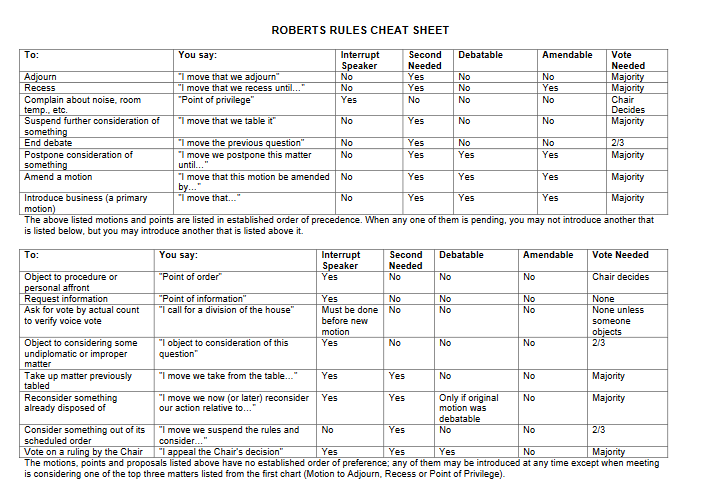 